СУМСЬКА МІСЬКА РАДАVII СКЛИКАННЯ LІІІ СЕСІЯРІШЕННЯвід 30 січня 2019 року № 4455 – МРм. СумиУ зв’язку з прийняттям рішення Сумської міської ради від 31 жовтня
2018 року № 4039-МР «Про припинення комунальної установи «Сумська міська стоматологічна поліклініка» шляхом реорганізації в порядку перетворення в комунальне некомерційне підприємство «Клінічна стоматологічна поліклініка» Сумської міської ради»,  Законів України «Основи законодавства України про охорону здоров'я», «Про державні фінансові гарантії медичного обслуговування населення», «Про внесення змін до деяких законодавчих актів України щодо удосконалення законодавства з питань діяльності закладів охорони здоров’я», розпорядження Кабінету Міністрів України від 30 листопада 2016 року № 1013-р «Про схвалення Концепції реформи фінансування системи охорони здоров’я», керуючись пунктом 
30 статті 26 Закону України «Про місцеве самоврядування в Україні», 
Сумська міська радаВИРІШИЛА:Затвердити передавальний баланс від комунальної установи «Сумський міський клінічний пологовий будинок Пресвятої Діви Марії» до комунального некомерційного підприємства «Клінічний пологовий будинок Пресвятої Діви Марії» Сумської міської ради згідно з додатком до цього рішення.Після проведення державної реєстрації комунального некомерційного підприємства «Клінічний пологовий будинок Пресвятої 
Діви Марії» Сумської міської ради – комунальній установі «Сумський міський клінічний пологовий будинок Пресвятої Діви Марії» здійснити передачу основних засобів та товаро-матеріальних цінностей згідно з додатком до цього рішення в порядку, установленому чинними нормативно-правовими актами.Комунальному некомерційному підприємству «Клінічний пологовий будинок Пресвятої Діви Марії» Сумської міської ради прийняти в оперативне управління та на баланс основні засоби, товаро–матеріальні цінності згідно з передавальним балансом у порядку, установленому чинними нормативно-правовими актами.Організацію виконання даного рішення покласти на заступника міського голови з питань діяльності виконавчих органів ради Галицького М.О.Секретар Сумської міської ради                                                            А.В. Баранов Виконавець: Чумаченко О.Ю._________ __.01.2019Рішення Сумської міської ради «Про затвердження передавального балансу від комунальної установи «Сумський міський клінічний пологовий будинок Пресвятої Діви Марії» до комунального некомерційного підприємства «Клінічний пологовий будинок Пресвятої Діви Марії» Сумської міської ради» доопрацьовано і вичитано, текст відповідає оригіналу прийнятого рішення та вимогам статей 6 – 9 Закону України «Про доступ до публічної інформації» та Закону України «Про захист персональних даних».Проект рішення Сумської міської ради «Про затвердження передавального балансу від комунальної установи «Сумський міський клінічний пологовий будинок Пресвятої Діви Марії» до комунального некомерційного підприємства «Клінічний пологовий будинок Пресвятої Діви Марії» Сумської міської ради» Сумської міської ради» був завізований: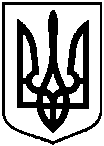 Про затвердження передавального балансу від комунальної установи «Сумський міський клінічний пологовий будинок Пресвятої Діви Марії» до комунального некомерційного підприємства «Клінічний пологовий будинок Пресвятої Діви Марії» Сумської міської радиВ.о. начальника відділу охорони  
здоров’я Сумської міської ради                                                                                                                          О.Ю. ЧумаченкоЗаступник міського голови з питань діяльності виконавчих органів радиМ.О. ГалицькийНачальник правового управління Сумської міської радиО.В. ЧайченкоСекретар Сумської міської радиА.В. Баранов